洮南市光华加油站安全现状评价公示表注：各机构一定如实填写，所有信息在日常检查、年度考核中均要核查。说明：为便于省局统计抓取信息，请统一用此电子表格填写上传、不得自行加行、加列、合并等。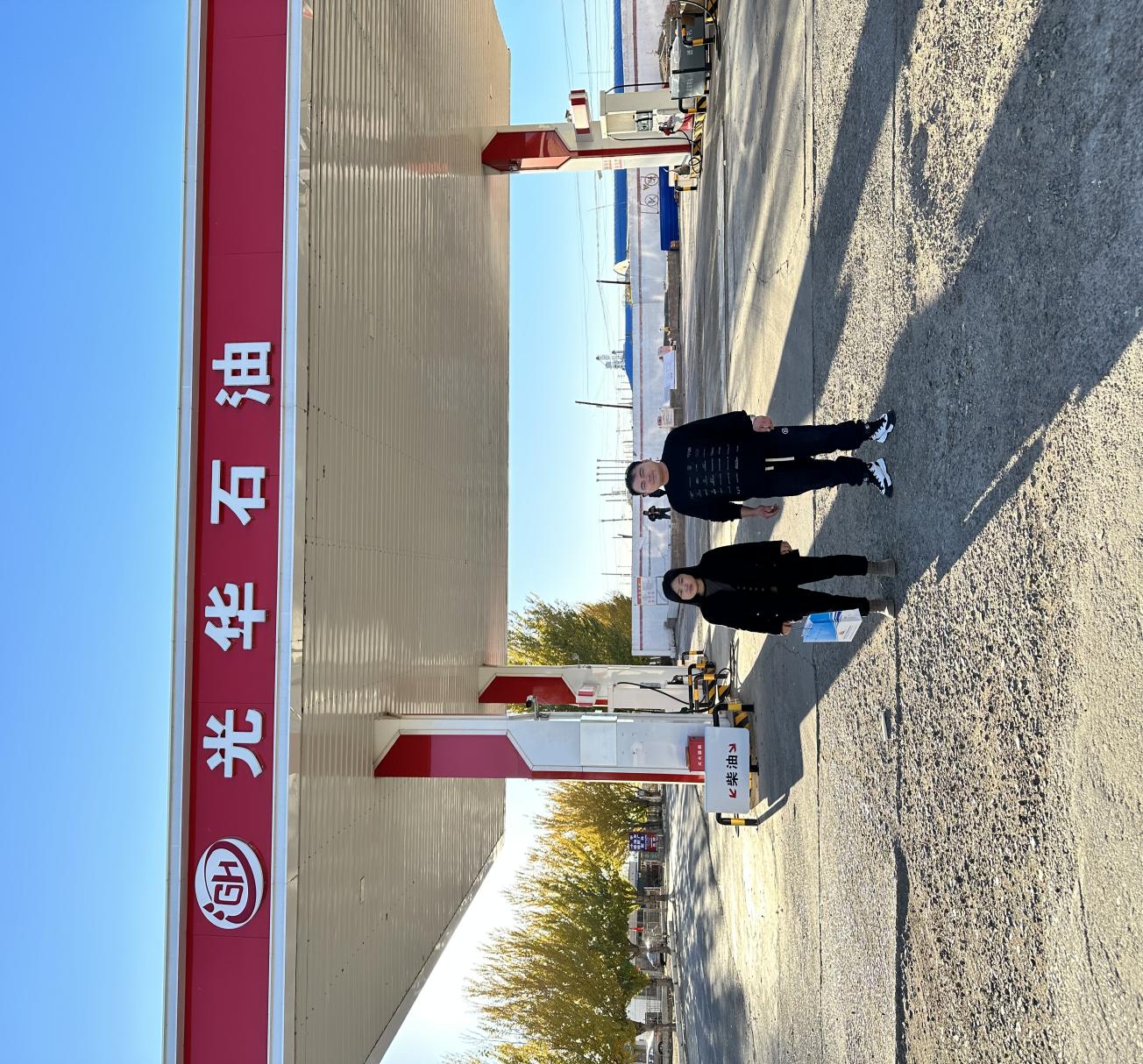 项目概况项目名称洮南市光华加油站安全现状评价行业类别成品油零售业项目概况项目业主刘浩项目性质安全现状评价项目概况项目地址吉林省洮南市万宝镇光华村吉林省洮南市万宝镇光华村吉林省洮南市万宝镇光华村项目概况项目简介洮南市光华加油站规模：占地面积1163.64m2，站房2建筑面积50㎡，站房1建筑面积280m2，罩棚投影面积323.42m2。该加油站现有4个双层SF埋地储罐，其中包括2个50m³柴油罐、2个50m³乙醇汽油储罐。根据《汽车加油加气加氢站技术标准》（GB 50156-2021）第3.0.9条，柴油折半计算为50m3，总容积为150m3，该加油站属二级加油站。该加油站东侧为民房（三类保护物）、民房烟囱（散发火花地点），南侧为106县道（三级公路）、民房（三类保护物）、民房烟囱（散发火花地点）、药店（三类保护物），西侧为耕地，北侧为小路（支路）、架空通讯线。洮南市光华加油站规模：占地面积1163.64m2，站房2建筑面积50㎡，站房1建筑面积280m2，罩棚投影面积323.42m2。该加油站现有4个双层SF埋地储罐，其中包括2个50m³柴油罐、2个50m³乙醇汽油储罐。根据《汽车加油加气加氢站技术标准》（GB 50156-2021）第3.0.9条，柴油折半计算为50m3，总容积为150m3，该加油站属二级加油站。该加油站东侧为民房（三类保护物）、民房烟囱（散发火花地点），南侧为106县道（三级公路）、民房（三类保护物）、民房烟囱（散发火花地点）、药店（三类保护物），西侧为耕地，北侧为小路（支路）、架空通讯线。洮南市光华加油站规模：占地面积1163.64m2，站房2建筑面积50㎡，站房1建筑面积280m2，罩棚投影面积323.42m2。该加油站现有4个双层SF埋地储罐，其中包括2个50m³柴油罐、2个50m³乙醇汽油储罐。根据《汽车加油加气加氢站技术标准》（GB 50156-2021）第3.0.9条，柴油折半计算为50m3，总容积为150m3，该加油站属二级加油站。该加油站东侧为民房（三类保护物）、民房烟囱（散发火花地点），南侧为106县道（三级公路）、民房（三类保护物）、民房烟囱（散发火花地点）、药店（三类保护物），西侧为耕地，北侧为小路（支路）、架空通讯线。评价机构组及评价项目评价机构吉林省正光安全科技有限公司机构负责人易振环评价机构组及评价项目技术负责人王玉平过程控制负责人蒲秀荣评价机构组及评价项目项目评价组长朱影报告编制人杜东雷评价机构组及评价项目报告审核人张东梅项目安全评价师朱影、崔译文、冷兆国、何流、杜东雷、郭宏评价机构组及评价项目参与评价工作的注册安全工程师、技术专家评价活动主要信息签订合同时间2023年10月报告提交时间2023年12月评价活动主要信息安全评价类型安全现状评价安全现状评价安全现状评价评价活动主要信息到现场开展评价活动人员朱影、杜东雷朱影、杜东雷朱影、杜东雷评价活动主要信息到现场开展评价活动时间2023年10月2023年10月2023年10月评价活动主要信息评价机构认为需要公开的其他信息评价活动主要信息评价结论依据《汽车加油加气加氢站技术标准》（GB50156-2021），本评价认为洮南市光华加油站的安全条件符合运行要求，具备安全生产条件。依据《汽车加油加气加氢站技术标准》（GB50156-2021），本评价认为洮南市光华加油站的安全条件符合运行要求，具备安全生产条件。依据《汽车加油加气加氢站技术标准》（GB50156-2021），本评价认为洮南市光华加油站的安全条件符合运行要求，具备安全生产条件。